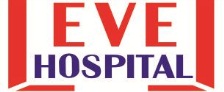 ARŞİV HİZMETLERİ TEMİZLİK PLANI VE TAKİP FORMUARŞİV HİZMETLERİ TEMİZLİK PLANI VE TAKİP FORMUARŞİV HİZMETLERİ TEMİZLİK PLANI VE TAKİP FORMUEN.FR.28YAYIN TARİHİ:  23.08.2016REVİZYON NO:  01REVİZYON TARİHİ: 12.03.2018SAYFA NO:  1/1TarihZemin temizliğiZemin temizliğiKapı KollarıKapılarÇöplerin ToplanmasıDosya RaflarınınTemizliği
  Duvarlar, camlarve genel temizlikKontrol edenTarihZemin temizliğiZemin temizliğiKapı KollarıKapılarÇöplerin ToplanmasıDosya RaflarınınTemizliği
  Duvarlar, camlarve genel temizlikKontrol edenTarihGünde 2 defaGünde 2 defaGünde bir defaHaftada birGünde 1 defaHaftada 1 defa15 günde birKontrol edenTarihCumaPazartesiCumaKontrol eden…../..…/201..…../..…/201..…../..…/201..…../..…/201..…../..…/201..…../..…/201..…../..…/201..…../..…/201..…../..…/201..…../..…/201..…../..…/201..…../..…/201..…../..…/201..…../..…/201..…../..…/201..…../..…/201..…../..…/201..…../..…/201..…../..…/201..…../..…/201..…../..…/201..…../..…/201..…../..…/201..…../..…/201..…../..…/201..…../..…/201..…../..…/201..…../..…/201..…../..…/201..…../..…/201..…../..…/201..